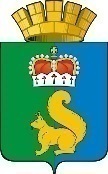 РАСПОРЯЖЕНИЕАДМИНИСТРАЦИИ  ГАРИНСКОГО ГОРОДСКОГО ОКРУГАВ соответствие с Федеральным законом от 25 декабря 2008 года                             № 273-ФЗ «О противодействии коррупции», в связи с кадровыми изменениями:1. Назначить  ответственными за работу по вопросам противодействия коррупции на территории Гаринского городского округа следующих должностных лиц администрации Гаринского городского округа:1.1 Главного специалиста отдела организационно-правовой и кадровой работы администрации Гаринского городского округа Александрову А.П. 1.2. Ведущего специалиста отдела организационно-правовой и кадровой работы администрации Гаринского городского округа Трущелеву Н.В.2. Распоряжение администрации Гаринского городского округа                               от 27.04.2020 г. № 66 «О назначении ответственных должностных лиц, ответственных за работу по вопросам противодействия коррупции» считать утратившим силу.3. Настоящее распоряжение опубликовать (обнародовать).И.о. Главы Гаринского городского округа                                                         И.А. Егорычев11.11.2021 п.г.т. Гари№ 168О назначении ответственных должностных лиц администрации Гаринского городского округа за работу по вопросам противодействия коррупции